  DZIEŃ EKONOMISTY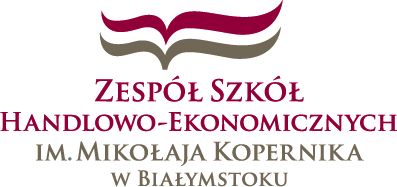      19 listopada 2013 r.Klasa………………TEST WIEDZY EKONOMICZNEJ1Mikołaj Kopernik jest patronem ZSHE ponieważ12 Od ilu lat  ZSHE kształci handlowców i ekonomistów?23Podajcie nazwiska minimum dwóch znanych w Polsce absolwentów naszej Szkoły34Przymus ekonomiczny polega na45Ile państw należy obecnie do Unii Europejskiej?56Ministrem Finansów w rządzie Donalda Tuska jest67Ile giełd papierów wartościowych funkcjonuje w Polsce? 78Bezrobocie w Polsce wynosi obecnie894P to910Podatek od deszczu dotyczy1011Bankiem centralnym w Polsce jest1112Inflacja to1213Gospodarstwo domowe corocznie wydaje więcej, niż zarabia. W takiej sytuacji należy1314Gospodarka jakiego kraju w ciągu ostatnich 20 lat osiągnęła najszybszy rozwój?1415Płaca wzrosła w ciągu roku z 2 000 złotych do 2 100 złotych, a inflacja wyniosła 3%. Realna wartość płacy wzrosła, spadła, nie uległa zmianie- wybierzcie właściwą odpowiedź.1516Stawka podatku od osób fizycznych w Polsce wynosi obecnie1617Pieniądze, które ZUS   wypłaca w formie zasiłków, rent i emerytur pochodzą z1718Tempo rozwoju gospodarki określa się przy pomocy1819Jeżeli ulokowaliście swoje pieniądze w banku na lokacie oprocentowanej w wysokości 5%, a inflacja w tym samym czasie wyniosła 4%, to realnie zarobiliście1920Towar, którego cena wynosiła 100 zł w sklepie A przeceniono o 25%, a w sklepie B o 20 zł i dodatkowe 5% od obniżonej ceny. W którym sklepie Towar ten jest tańszy?2021Wymieńcie cztery najważniejsze obecnie  waluty  świata2122VAT to2223Szara strefa to2324System gospodarczy w Polsce to gospodarka2425Reforma Balcerowicza została przeprowadzona w roku 2526Homo economicus to2627Ile urzędów skarbowych mamy w Białymstoku?2728Co może liczyć księgowy metodą  W STU i OD STU?2829Podaj  tytuły dwóch gazet/czasopism o tematyce społeczno-gospodarczej2930Umowy określane jako śmieciowe to umowy30